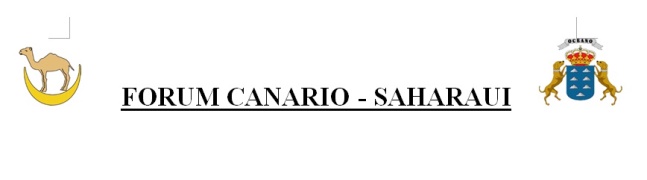 CONVOCATORIA DE PRENSAASUNTO SAHARADÍA: viernes, 18 de noviembre de 2016   HORA: 11.30hLUGAR: Col·legi de Periodistes de CatalunyaRambla de Catalunya 10 - BARCELONA  Confirmación asistencia: SOLÉ & HERNÁNDEZ Consultors de Comunicació SL93.310.66.89 -626.43.55.96 – 619.04.00.78 solehernandez@solehernandez.comMartes, 15 de noviembre de 2016.  Con motivo de la situación extremadamente grave que padece el pueblo saharaui que se encuentra en los campamentos de Tinduf, el Fórum Canario Saharaui (FOCASA), asociación que trata de coadyuvar a la resolución de la situación y a tratar de colaborar para la reunificación familiar con los que residen en el Sahara Occidental, convoca a la prensa con el objetivo de:Reclamar la necesidad de cambio de conducta del Frente Polisario, para poner fin al calvario de los refugiados saharauis.Denunciar la desolación, privación y violación sistemática de los derechos fundamentales de los saharauis, así como la sumisión dictatorial a la que les tiene sometida el Frente, a través de Jadiyettu Ahmed Mohamed, víctima de tortura y violación de Derechos Humanos por parte del Frente Polisario.Denunciar la dilapidación del dinero de los españoles por parte del Frente Polisario conforme al informe de la Oficina Europea de Lucha contra el Fraude (OLAF).El moderador, será D. Héctor Álvarez, abogado, de Barcelona Los ponentes participantes en la rueda de prensa serán: -Jadiyettu Ahmed Mohamed, víctima de tortura y violación de Derechos Humanos por parte del Frente Polisario. -Ignacio Ortiz Palacio, vicepresidente del Fórum Canario Saharaui, politólogo y conocedor de los problemas de los refugiados.-Rachid Ahmed Jalil, víctima de la desaparición de su padre en Argelia, siendo Consejero de los Derechos Humanos del anterior Secretario General del Polisario, ya fallecido Mohamed Abdelaziz. -Miguel Ángel Ortiz Asin, Presidente del Fórum Canario SaharauiAcerca del Fórum Canario SaharauiLa Asociación Fórum Canario Saharaui, con sede en Canarias, fue constituida en julio de 2007 con el deseo de servir a la causa del Pueblo Saharaui. Entre sus objetivos defiende la necesidad de una solución urgente, justa y definitiva al conflicto del Sahara Occidental que permita resolver el drama humanitario que vive el pueblo saharaui desde hace 40 años.Agenda del día: 11.30h: Rueda de prensa  Moderador, D. Héctor Álvarez, abogado, con sede en Barcelona, presentará su postura sobre el drama que vive el pueblo saharaui por las violaciones de los Derechos Humanos en Tinduf, por el Frente Polisario y las medidas que deben tomarse para poner fin al calvario que viven los refugiados.Ponentes12.15h: La rueda de prensa será seguida por un turno de preguntas.12.30h: Finalización del actoCómo llegar:Col-legi de periodistes de CatalunyaRambla de Cataluña,10 Barcelona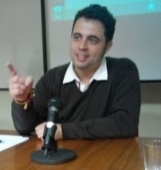 Ignacio Ortiz Palacio, Vicepresidente del Fórum Canario Saharaui con sede en Canarias, proporcionará la perspectiva sobre el estado de las organizaciones, asociaciones, movimientos y figuras de la oposición al Polisario dentro de los campamentos de Tinduf, así como la represión, amenaza, expolio y todos los métodos utilizados por la dirección de Polisario    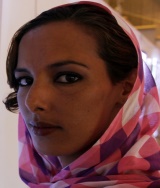 Jadiyettu Ahmed Mohamed, víctima de tortura y violación de Derechos Humanos por parte del Frente Polisario, hablará sobre la desolación, privación y violación sistemática de los derechos fundamentales de los saharauis, sobre todo las mujeres, así como sobre la sumisión dictatorial a la que les tiene sometida el Frente Polisario.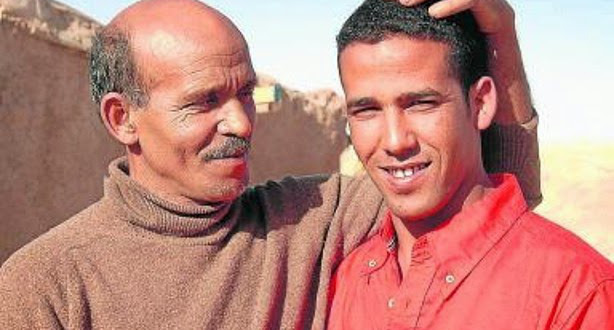 Rachid Ahmed Jalil, denunciará el caso de su padre Ahmed Jalil, desaparecido en Argelia, siendo el Consejero de los Derechos Humanos del fallecido Mohamed Abdelaziz, anterior presidente saharaui y Secretario General del Frente Polisario.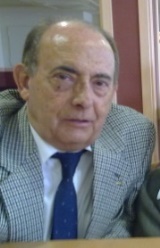 Miguel Ángel Ortiz Asín, Presidente de Fórum Canario Saharaui, con sede en Canarias, presentará la postura de la Asociación sobre el drama que vive el pueblo saharaui, ante las continuas violaciones de los Derechos Humanos, por el Frente Polisario en los campamentos de Tinduf, y la denuncia para que se tomen medidas, y poner fin al calvario que viven los refugiados.